Fitness in the Workplace; Motivation for Success.VT Worksite Wellness Conference  *   March 21, 2018Presented by Heather Hewitt Main, M.Ed, of Main Wellness WorksCreating and maintaining a culture of physical movement for your employees is one of the greatest things an organization can do to improve morale, reduce costs and boost the bottom-line. Doing this does not need to be difficult, complicated or expensive, but it is as nuanced as you, your colleagues and the larger organization as a whole.  Some of the benefits you can anticipateLess depression / anxiety. ($210.5 B  costs total, half related to workplace)Reduced sick time, and expenses $$Increased energy, focus and creativityImproved morale / loyaltyLower stress (can not say enough about this!) Better team building / collegialityEmployee confidence Boost the bottom lineBe as inclusive as possible in planning activity initiatives and use knowledge from personality theory.  Cast a wide net.  I.E.: Some will be drawn to group competition, others will be repelled by the idea.  Calling all managers: Jump in with both feet as visibly!  If the organization values health and fitness, managers must be seen “walking the walk.” 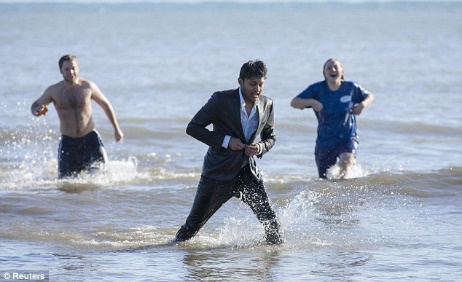 Albert Bandura on exercise motivation / adherence: Goals and FeedbackRoad map to success!  Regardless of personality preferences, everyone needs to know what goes in each box to achieve their individual goals. What is personal fitness training?  Helping people align themselves emotionally and intellectually with health behaviors that propel them towards their own personal goals. This does not require a gym! EducationGoal settingSupportAccountabilityFitness assessmentStrategizingMeasurement and feedbackPlanningID barriers / TroubleshootFrequency? How often do I do this?Intensity? How hard should I push?Duration?  How long do I do it for?Strength trainingCardio workStretchingHeather Main, M.Ed. of Main Wellness Works  Fitness, Stress Management, Yoga, Exercise Motivation, Nutrition, Living Life in Balance and Strategies for Successful Behavior Change for workplaces and individuals since 1989. Find Main Wellness Works on Facebook.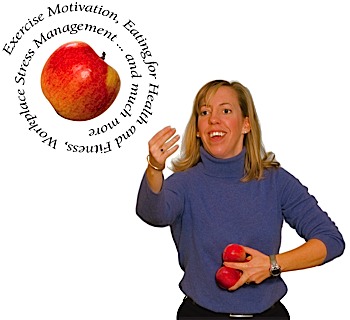 